Bài tập ôn hè môn Tiếng Anh lớp 1 lên lớp 2Bài tập ôn hè môn Tiếng Anh lớp 1 lên lớp 2 gồm nhiều đề giúp các em học sinh lớp 1 luyện tập và củng cố kiến thức trước khi vào lớp 2 hiệu quả. Mời các em học sinh lớp 1 tải bài tập hè môn tiếng Anh này về và ôn tập, chuẩn bị trước khi bắt đầu năm học mới.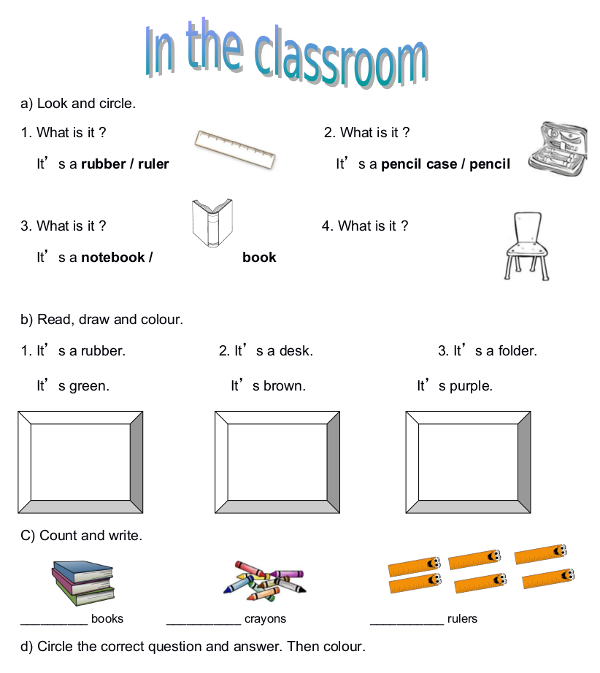 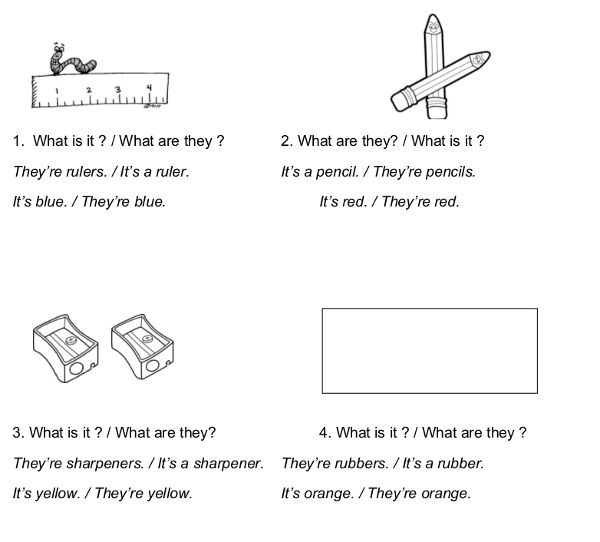 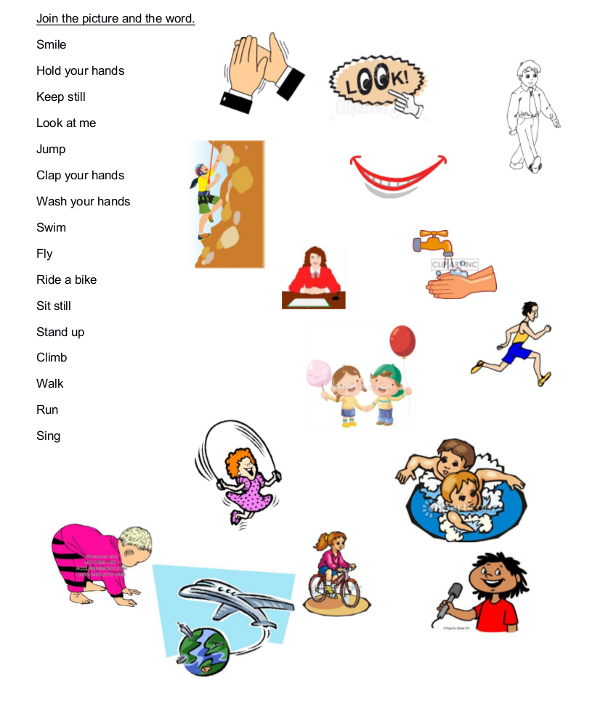 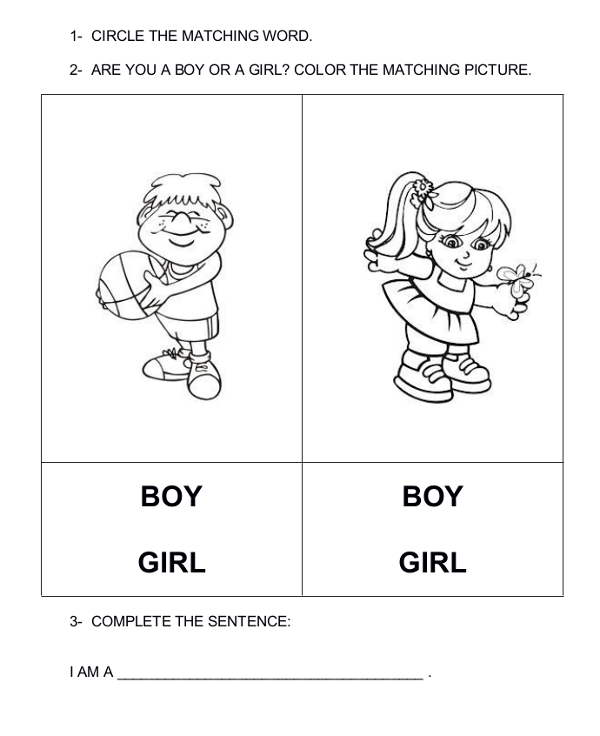 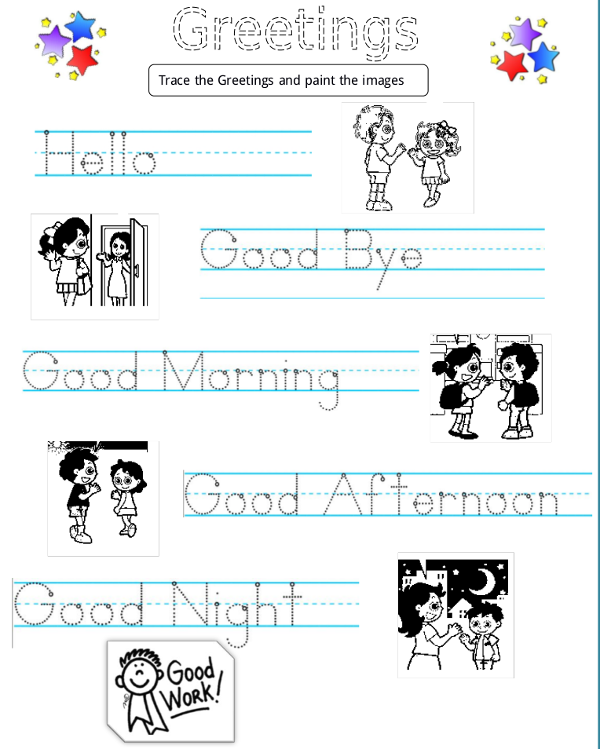 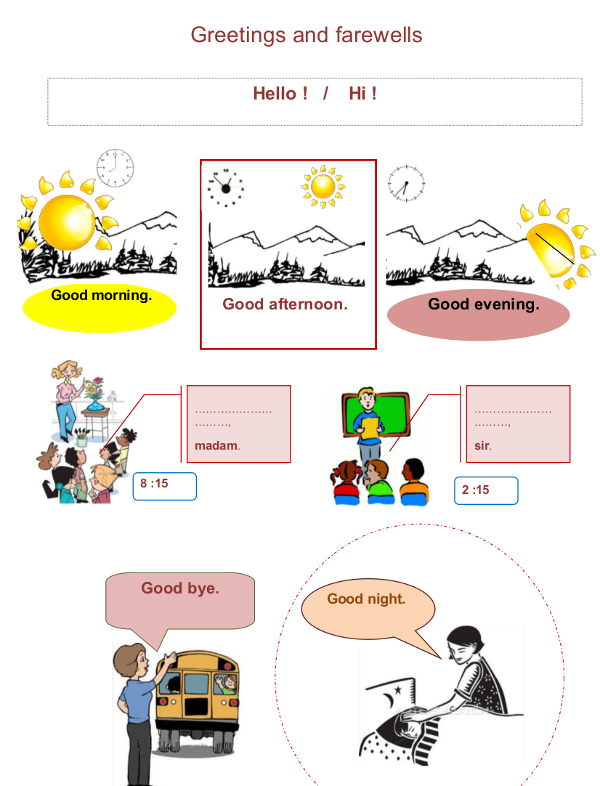 